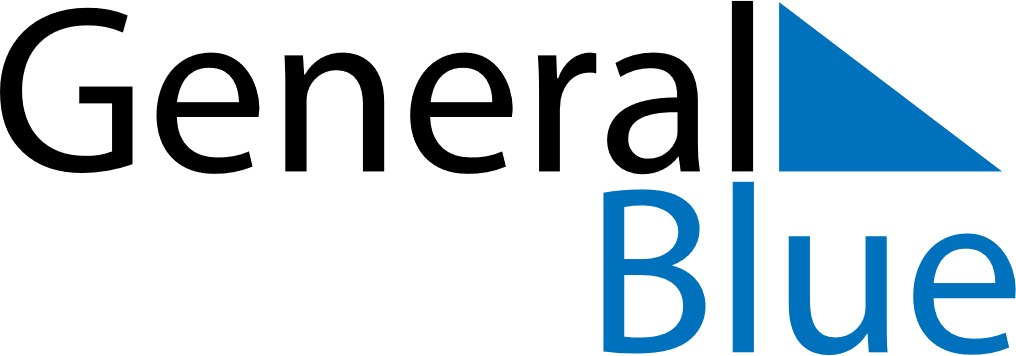 January 2020January 2020January 2020January 2020January 2020MalawiMalawiMalawiMalawiMalawiMalawiMalawiMalawiSundayMondayTuesdayWednesdayThursdayFridaySaturday1234New Year’s Day56789101112131415161718John Chilembwe Day19202122232425262728293031NOTES